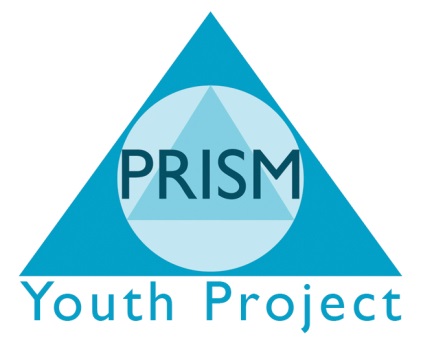 Attendance PolicyThe staffs of PRISM Independent School are committed in partnerships with the parents, carers, students, Management Committee and Local Authority to having a school which serves the community commendably and of which the community is proud.We demand the highest level of attendance from all of our students and recognise that they will only make the most of school and achieve their full potential if they attend regularly.Encourage Excellent AttendanceWe will encourage regular attendance in the following ways:By providing a caring and welcoming learning environmentInvolving students in school attendance policies and practicesBy responding promptly to any concerns about schoolBy marking registers accurately and punctuallyBy contacting parents/carers about absence or latenessExpectationsWe expect that all of our students will:Attend school regularly and punctuallySign in at reception if they are lateHave received contact from home prior to a known absenceAttend school appropriately prepared for the dayDiscuss with an appropriate adult any problems that deter them from attending schoolWe expect that all parents/carers will:Encourage regular and punctual school attendance and be aware of their legal responsibilities.Ensure that their child is prepared for the dayEnsure that they contact school whenever their child is unable to attend, particularly on the first day of absenceContact the school promptly regarding any problems which might keep their child away from schoolResponsibilities Management CommitteeEnsure that Executive Head Teacher and staff are executing their responsibilities in accordance with the agreed attendance policy.Executive Head TeacherEnsure that the school does all that it can to ensure that students have excellent levels of attendance.Deputy HeadMonitors and reviews the attendance policyOversee the levels of attendance and punctualityEnsures information is available to accountable bodies on requestSet targetsMonitors and evaluates attendance strategiesEnsures that the school is kept up to date with guidance and legislation and that all statutory responsibilities are carries out.Site CoordinatorsSupport, monitor the levels of attendance and punctualityMake referrals for additional support for a young personMeet regularly with the Deputy HeadEncourage students to achieve their attendance targetCelebrate excellent and/or improved attendanceEnsure that there is a sensitive return to school for long term absenteesEnsure that students make up time for latenessChallenge absences/acknowledge lettersCarry out home visits when necessary to improve attendanceAdministratorsEnsure that information is collatedMake First Day absence callsSend out letters as appropriateExtracts information from the system as requiredHolidaysThe school holiday dates are published a year in advance and we strongly advise parents/carers to book their family holidays during the school holidays. If a family holiday in term time in unavoidable, a holiday form must be completed prior to the holiday. Parents do not have the right to remove their children from school for a holiday. The executive head teacher will decide whether or not the absence should be authorised.Parents or carers who repeatedly take their children on holiday without authorisation may be issues with a fixed penalty fine of up to £100, and face possible prosecution in court.